Name: __________________________	Table #: __________	Period: _____	Date: ______8.1A Circles and Circumference_ClassworkObjective: find radius and diameter, find the circumferences of circles CC.SS.7.G.4; MP8 Look for and Express Regularity in Repeated Reasoning. 	HW: 8.1A page 321 #1-11 ALLA circle is the set of all points in a plane that are the same distance from a point called the center.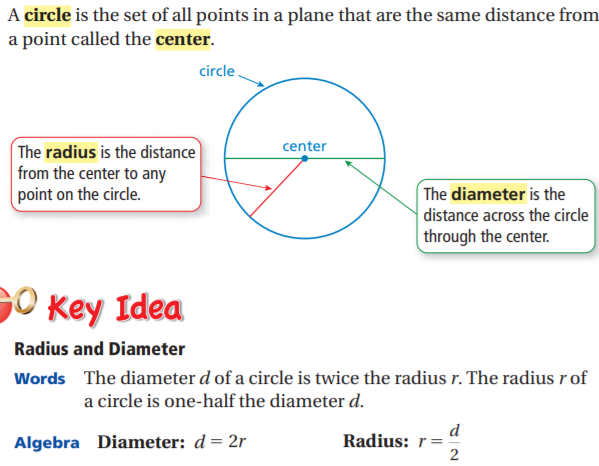 PRACTICE PROBLEMS: draw out the diagram, show your work, round your answer to the nearest tenth, use 3.14 for  , and include unit to the answerResources: https://www.lcps.org/cms/lib4/VA01000195/Centricity/Domain/10878/AreaCircNotesandHW.pdfFinding a Radius and a Diameter: The diameter of a circle is 20 feet. Find the radius. 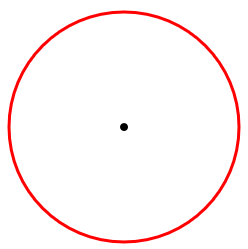 Finding a Radius and a Diameter: The radius of a circle is 7 meters. Find the diameter. CIRCUMFERENCE of A CIRCLEThe circumference C of a circle is  equal to _______________________________________________________________________________________________________________________. It is another word for perimeter.FORMULACircumference: __________________________ or __________________________CIRCUMFERENCE of A CIRCLEThe circumference C of a circle is  equal to _______________________________________________________________________________________________________________________. It is another word for perimeter.FORMULACircumference: __________________________ or __________________________Finding Circumferences of Circles: Find the circumference of the flying disc with a radius of 5 in. Use 3.14 for Finding Circumferences of Circles: Find the circumference of the watch face with a diameter of 28 mm. Use 3.14 for .Consider the circles A, B, C, and D.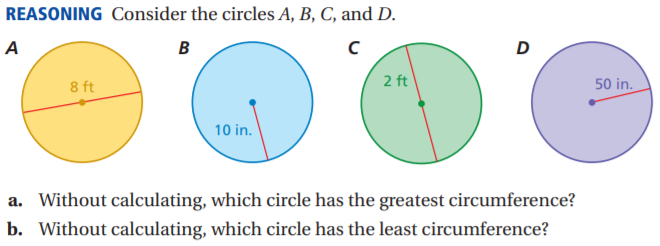 Without calculating, which circle has the greatest circumference? ________________________________Without calculating, which circle has the least circumference? ___________________________________Consider the circles A, B, C, and D.Without calculating, which circle has the greatest circumference? ________________________________Without calculating, which circle has the least circumference? ___________________________________Estimate the diameter given a circumference of 28.26 meters. Estimate the diameter given a circumference of 12.56 inches.Estimate the radius given a circumference of 28.26 meters. Estimate the radius given a circumference of 12.56 inches.A circular sinkhole has a circumference of 75.36 meters. A week later, it has a circumference of 150.42 meters.Estimate the diameter of the sinkhole each week. ___________________________________How many times greater is the diameter of the sinkhole now compared to the previous week?____________________________A circular sinkhole has a circumference of 75.36 meters. A week later, it has a circumference of 150.42 meters.Estimate the diameter of the sinkhole each week. ___________________________________How many times greater is the diameter of the sinkhole now compared to the previous week?____________________________Mr. Sam is putting a trim around the edge of a circular merry-go-around that has a diameter of 15 feet. How much trim does he needs to buy?Find the circumference of a pizza with a radius of 6 inches. Find the circumference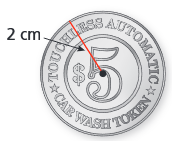 Find the circumference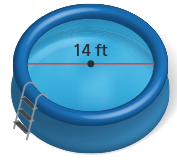 